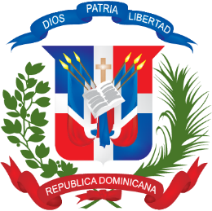 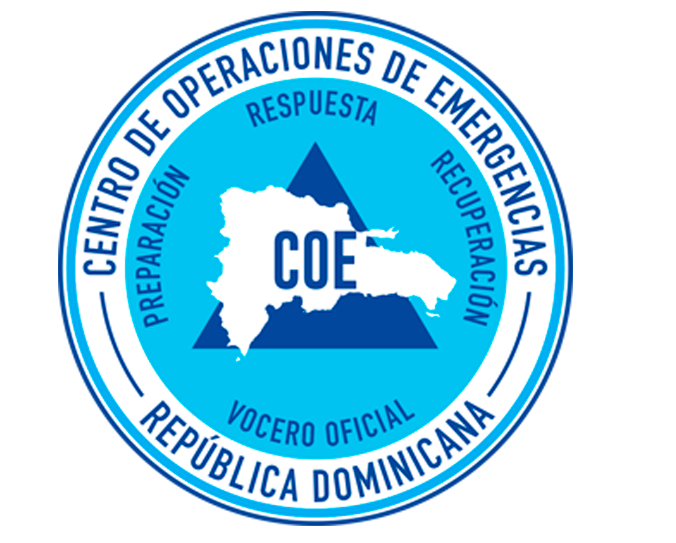 No. Solicitud:         Objeto de la compra: 	Rubro: 	Planificada:         Detalle pedido Conforme al Catálogo de Bienes y Servicios.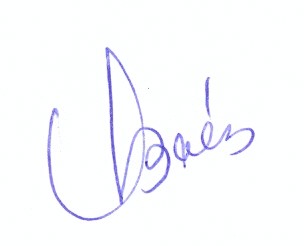 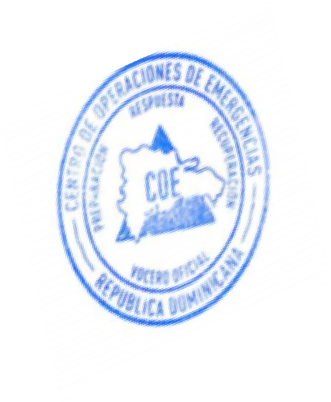 Vilma Báez Almonte _________________________________________________Responsable de la Unidad Operativa de Compras y ContratacionesÍtemCódigo[1]DescripciónUnidad de MedidaCantidad SolicitadaPrecio Unitario EstimadoMonto125172003AMORTIGUADOR DELANTERO.unidad2 $          7,400.00  $    14,800.00 225172003AMORTIGUADOR TRASERO.unidad2 $          4,500.00  $      9,000.00 325172502RODAMIENTO DELANTERO.Unidad2 $          5,900.00  $    11,800.00 425173801CATRE DELANTERO INTERIOR.Unidad2 $          5,700.00  $    11,400.00 525172502GOMA 195 R 15Unidad4 $          6,400.00  $    25,600.00 626111703BATERIA 24 FB.Unidad1 $        10,400.00  $    10,400.00 726101740BOMBA INYECTORA (COMBUSTIBLE)Unidad1 $        22,350.00  $    22,350.00 826101740INYECTOR DIESEL (PUNTERA)Unidad4 $          5,300.00  $    21,200.00 940161513FILTRO COMBUSTIBLEUnidad1 $          2,450.00  $      2,450.00 1040161702 LAVADO SENCILLO CAMIONETAUnidad2 $              290.00  $          580.00 1140161505CAMBIO DE FILTRO DE AIREUnidad1 $          1,000.00  $      1,000.00 1240161513CAMBIO DE FILTRO DE GASOILUnidad1 $              650.00  $          650.00 1340161513FILTRO PHUnidad1 $              650.00  $          650.00 1440161702 LAVADO INTERIORUnidad1 $          4,600.00  $      4,600.00  TOTAL:  $  136,480.00 Observaciones: 